BRANCH/ GROUP/ COMMITTEE NOMINATION FORM               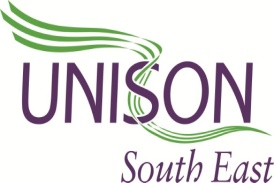 LOCAL GOVERNMENT COMMITTEE 2018/19This Branch/ Regional Self Organised Group/ FE and Sixth Form Colleges Committee/Young Members’ Committee hereby nominates the following member(s) of UNISON to the South East Region Local Government Committee to the stated position(s) below;Name of nominating branch/ group/ committee:Name of nominee:	Position nominated to (see below): 					Nominee’s membership No:	Meeting date at which nomination agreed: 	Women only: does this member earn less than £9.94 an hour?          	YES/NO Branch Secretary/ Chair signature:I agree to be nominated for the above positionName of nominee: Signature:Date: Positions for Nomination         Nominations for the Regional LG Service Group Executive Committee (County Branches)   (18 seats, at least 14 women, 1 of which low-paid woman)         Nominations for the Regional LG Service Group Executive Committee (Unitary Branches)    (9 seats, at least 7 women, 1 of which low-paid woman)         Nominations for the Regional LG Service Group Executive Committee (District/Borough Branches)     (7 seats, at least 4 women, 1 of which low-paid woman)          Nomination for National Standing Orders Committee (1)         Nominations for Regional Representatives to the National LG Conference  (2 seats, at least 1 woman)         Nominations for Substitutes for Regional Representatives to National LG Conference  (2 seats, at least 1 woman)         Nomination for Local Pay Forum ConvenorLocal government committee ChairLocal government committee Vice ChairPROPORTIONALITY AND FAIR REPRESENTATION Branches and regional self-organised groups must adhere to the principles of fair representation and proportionality as defined in the rule book when making nominations and the appropriate regional body must also adhere to these principles when electing representatives.(The rule book defines fair representation as the broad balance of representation of members of the electorate, taking into account such factors as the balance between part-time and full-time workers, manual and non-manual workers, different occupations, skills qualifications, responsibilities, race, sexuality and disability).The rule book defines proportionality as the representation of women and men in fair proportion to the relevant number of female and male members comprising the electorate.All nominations by e-mail please to r.bealey@unison.co.ukby 5pm Wednesday 10 October 2018